Using Slope Intercept Form to Graph Practice Day 2Name__________________________________________ Date _______________Graph each line.1.  y = 2x -1						2. y =  x + 43.   y = x - 4						4. y = -3x + 55. y = -x						6. y = -2x + 67.   y = 2						8.  y = x + 19.  x = 3						10. y = -5Using Slope Intercept Form to Graph Practice Day 2 Answer KeyName__________________________________________ Date _______________Graph each line.1. y = 2x -1						2. y =  x + 4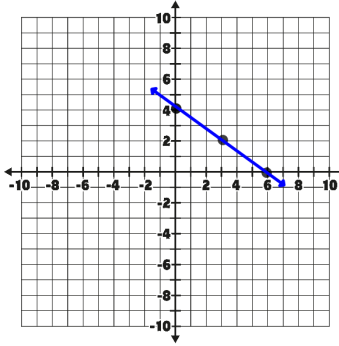 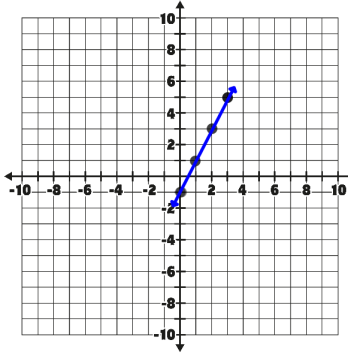 3. y = x - 4						4. y = -3x + 5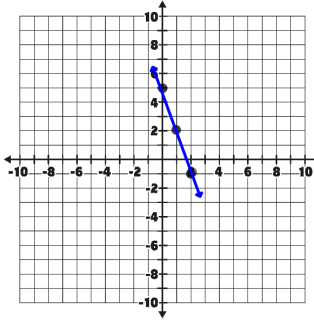 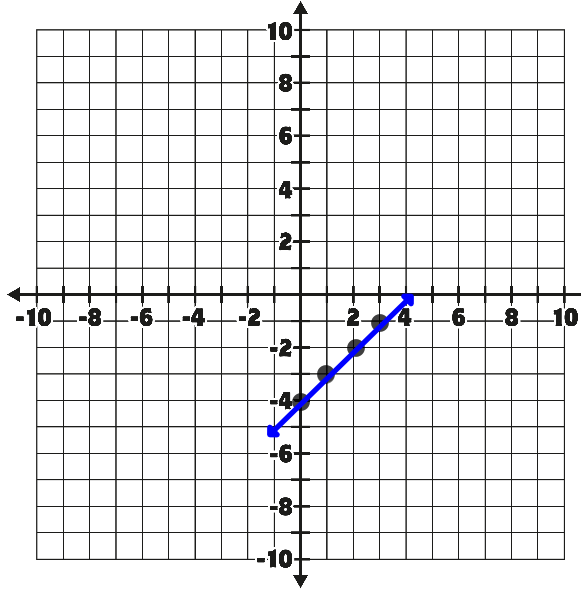 5. y = -x						6. y = -2x + 6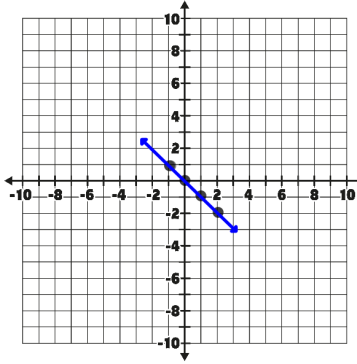 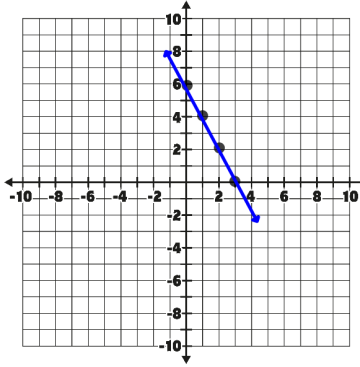 7. 	8. 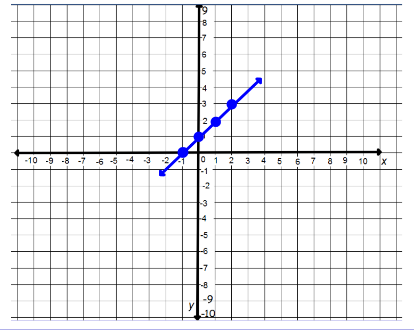 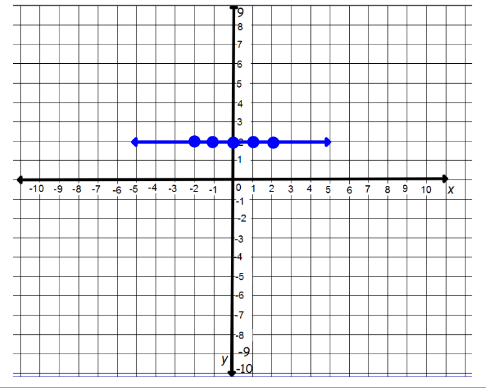 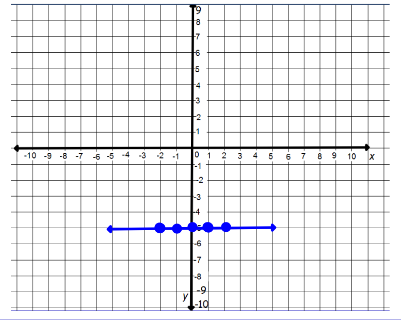 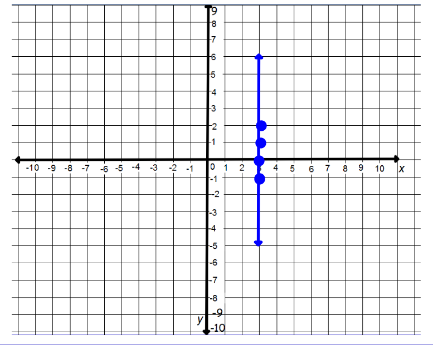 9. 		10. 